2. 2. 2022.    Global School Play DayGlobal School Play Day / SVJETSKI DAN ŠKOLSKE IGRE inicijativa je nastala od samih nastavnika 2015. godine,  radi osvještavanja važnosti dječje nestrukturirane igre, jednog od najbitnijih stavki u razvoju djeteta. Zašto je igra važna? Ona stimulira mozak, jača samopouznanje i pravo je svakog djeteta. Učenici 2.a, 2.b i 2.c prigodno su obilježili Svjetski dan školske igre igrajući se i zabavljajući u vrijeme produženog boravka.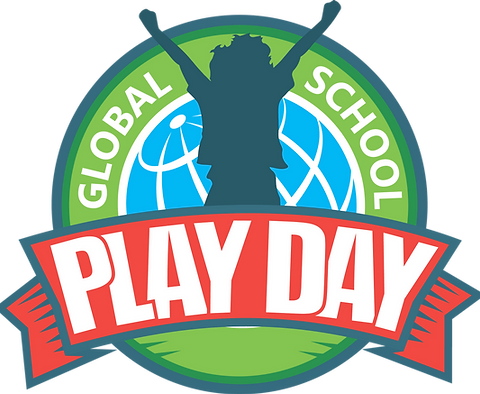 2.a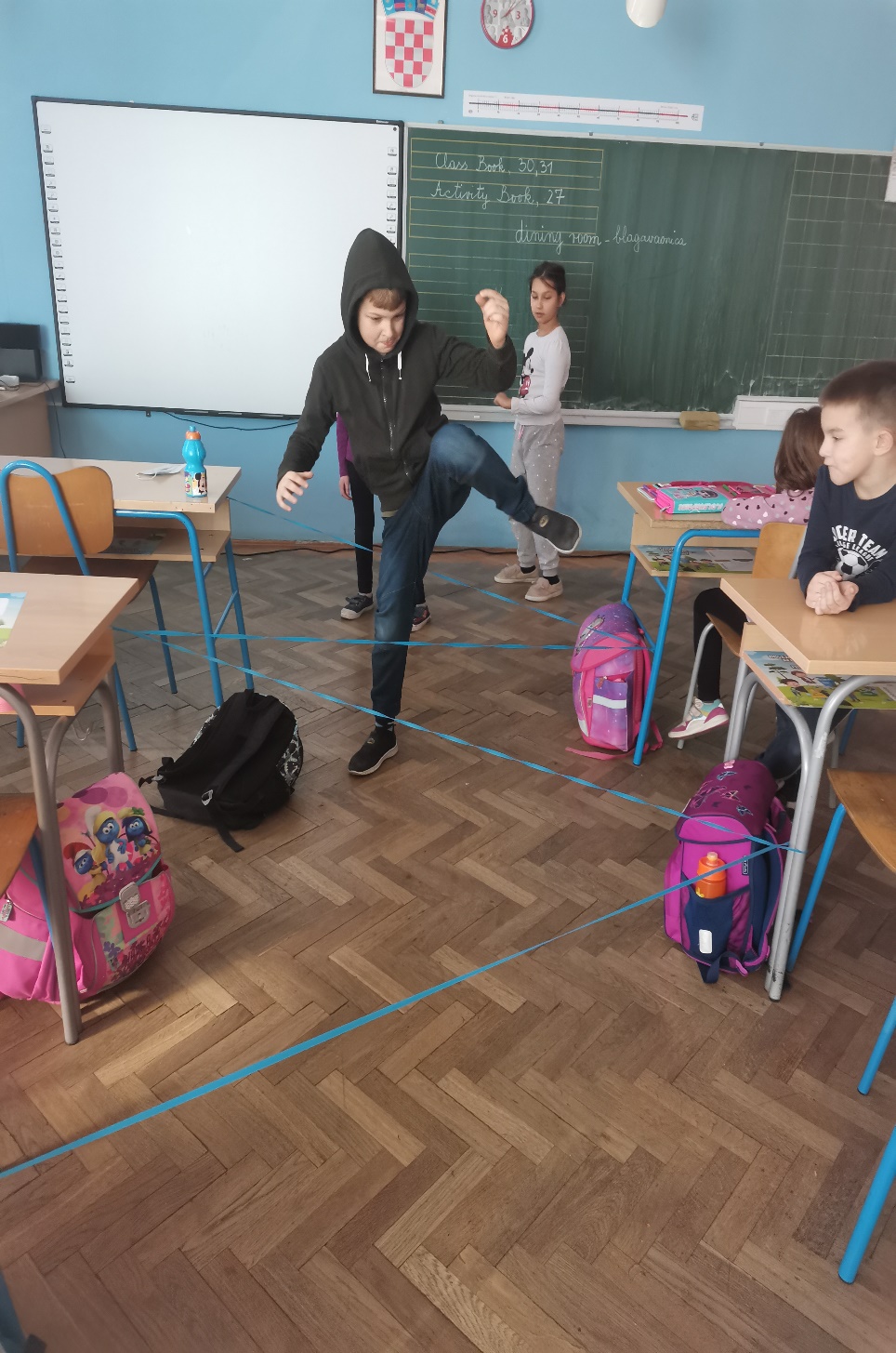 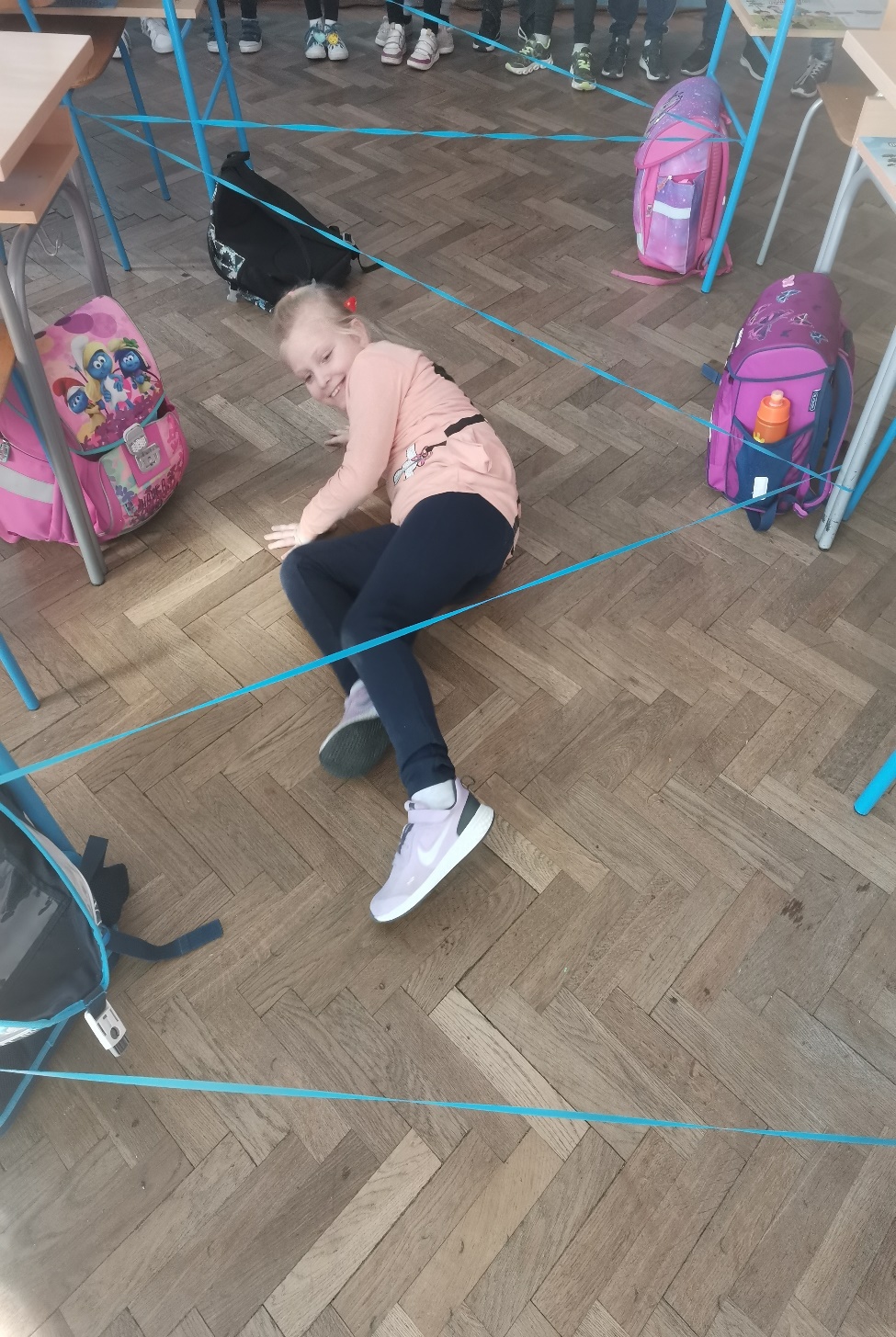 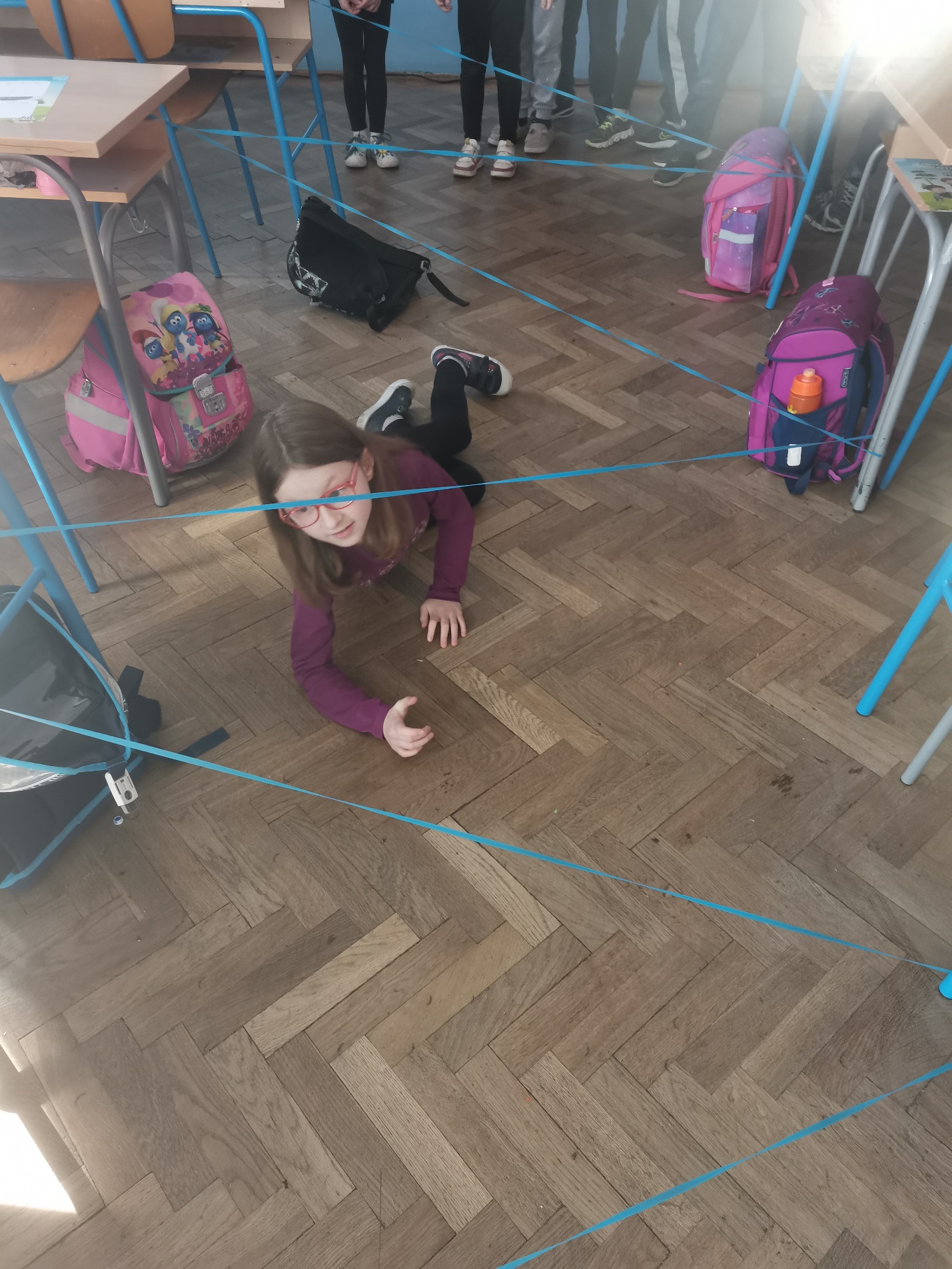 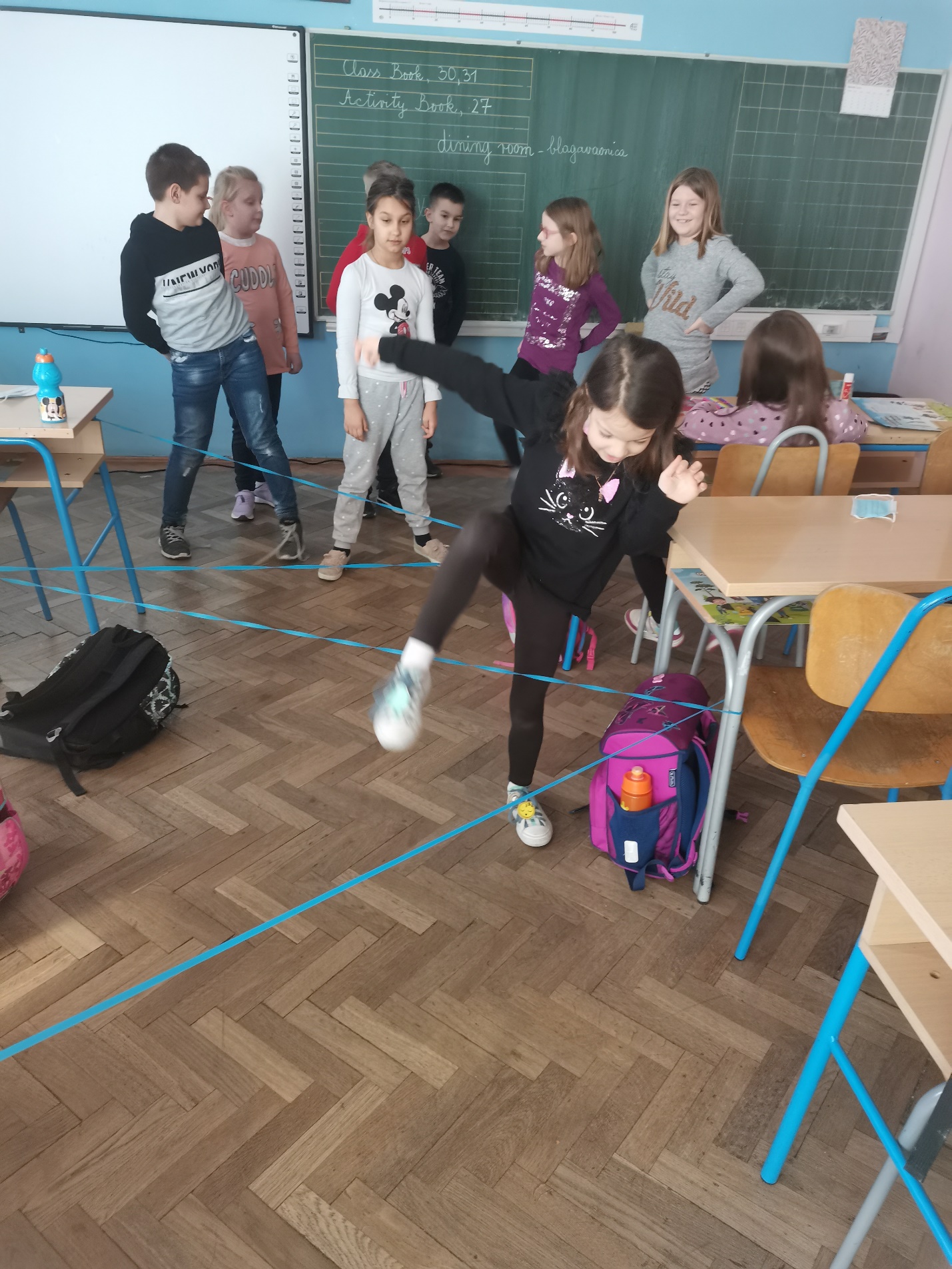 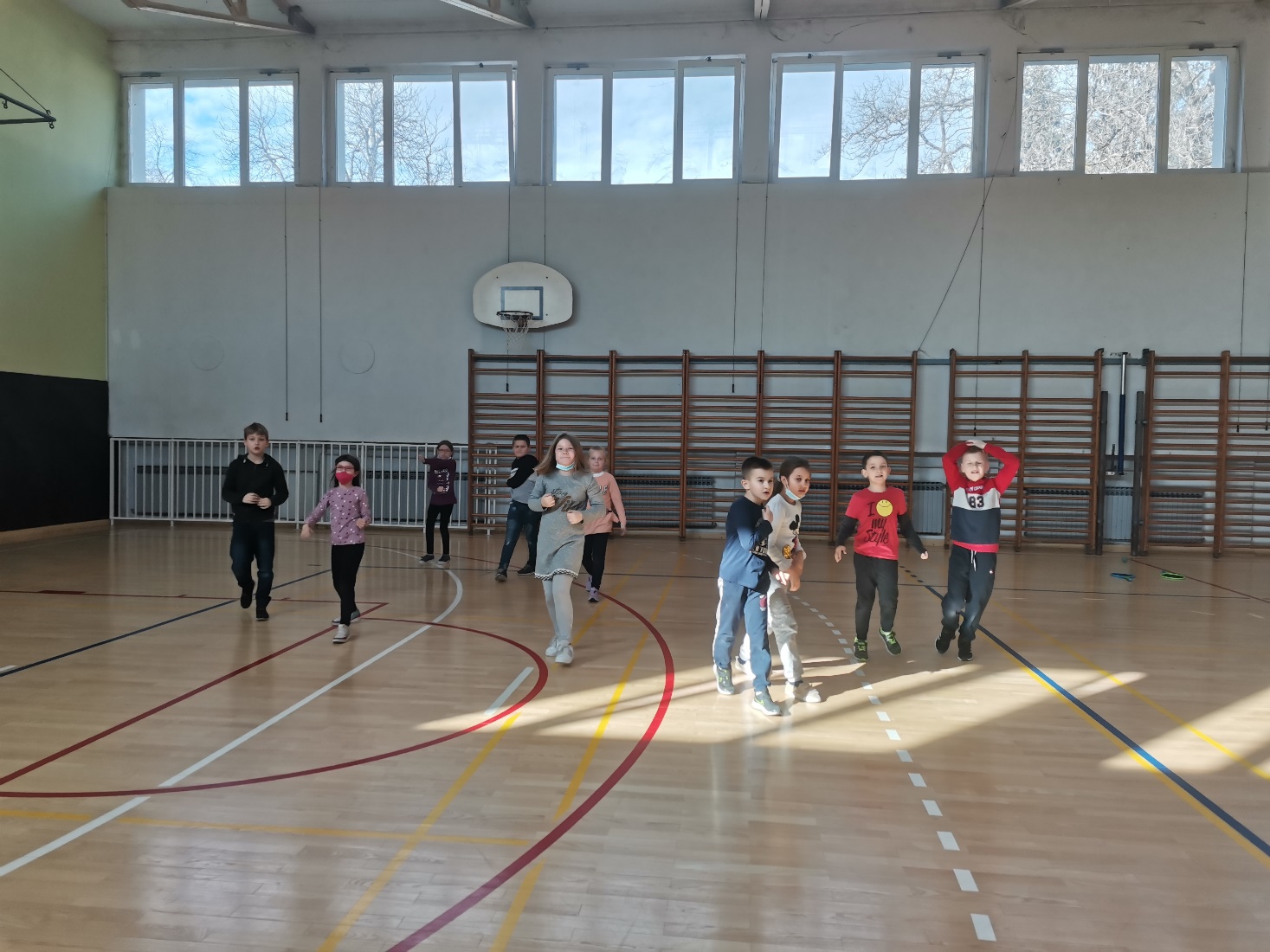 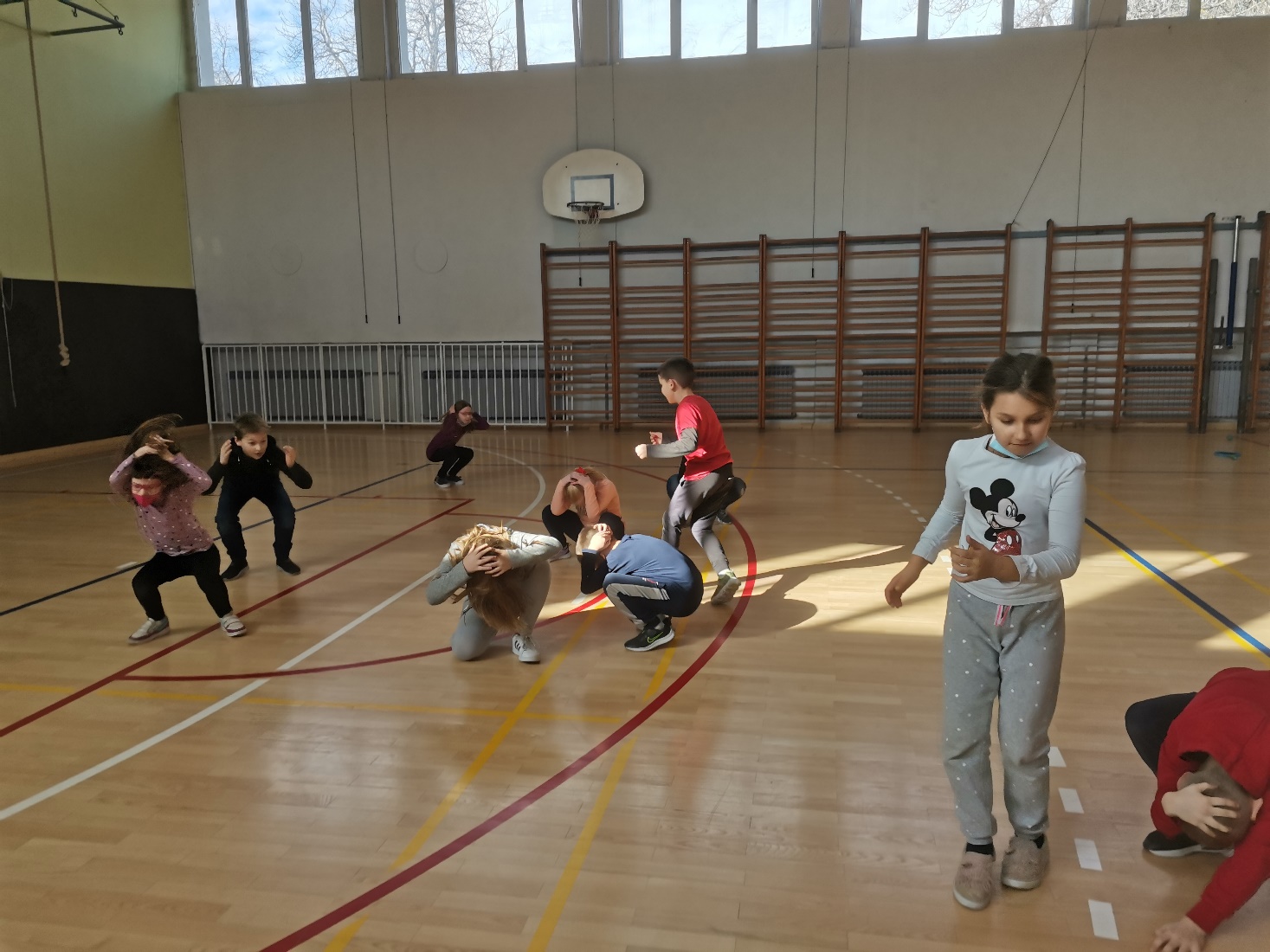 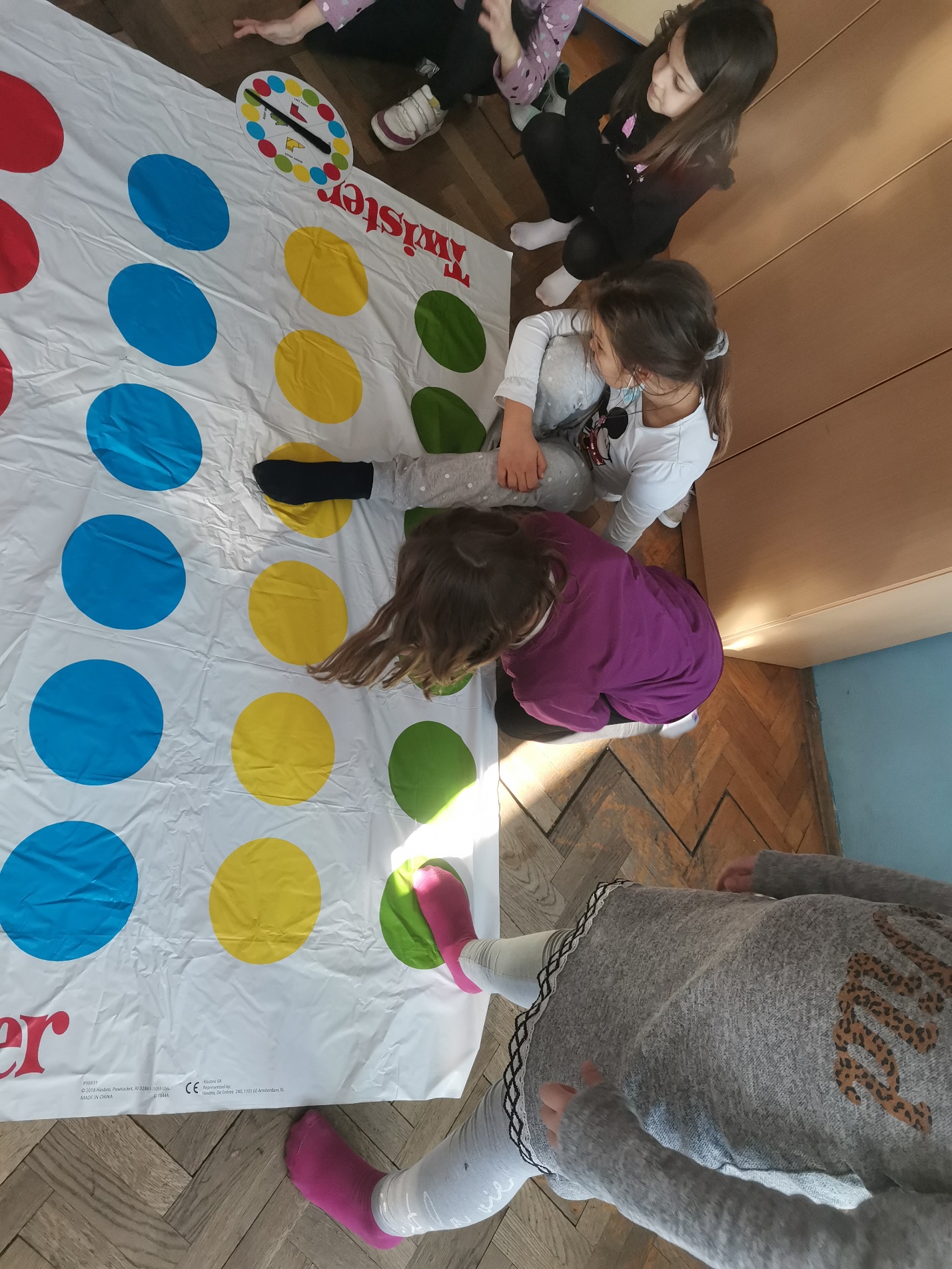 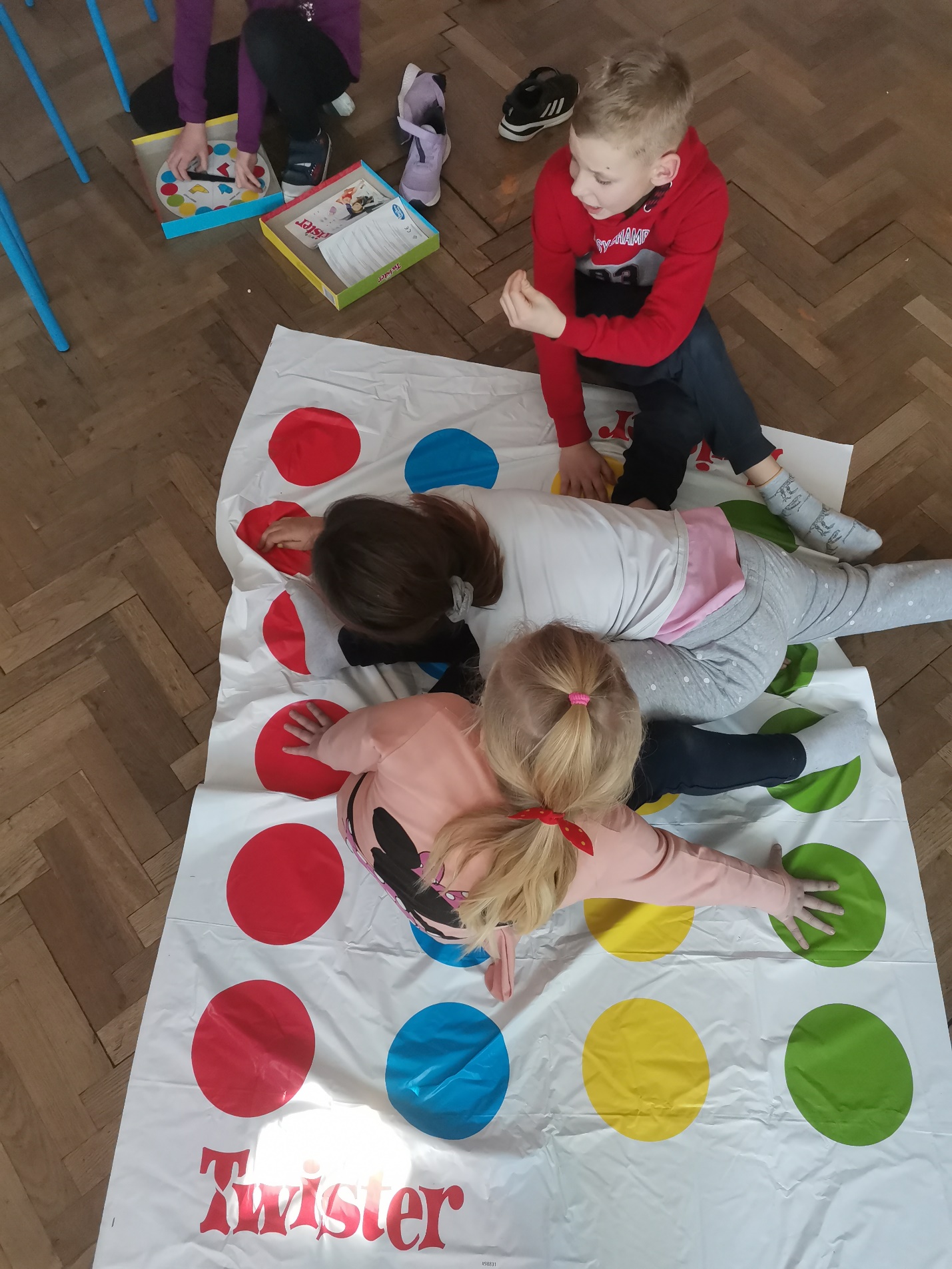 2.b / 2.c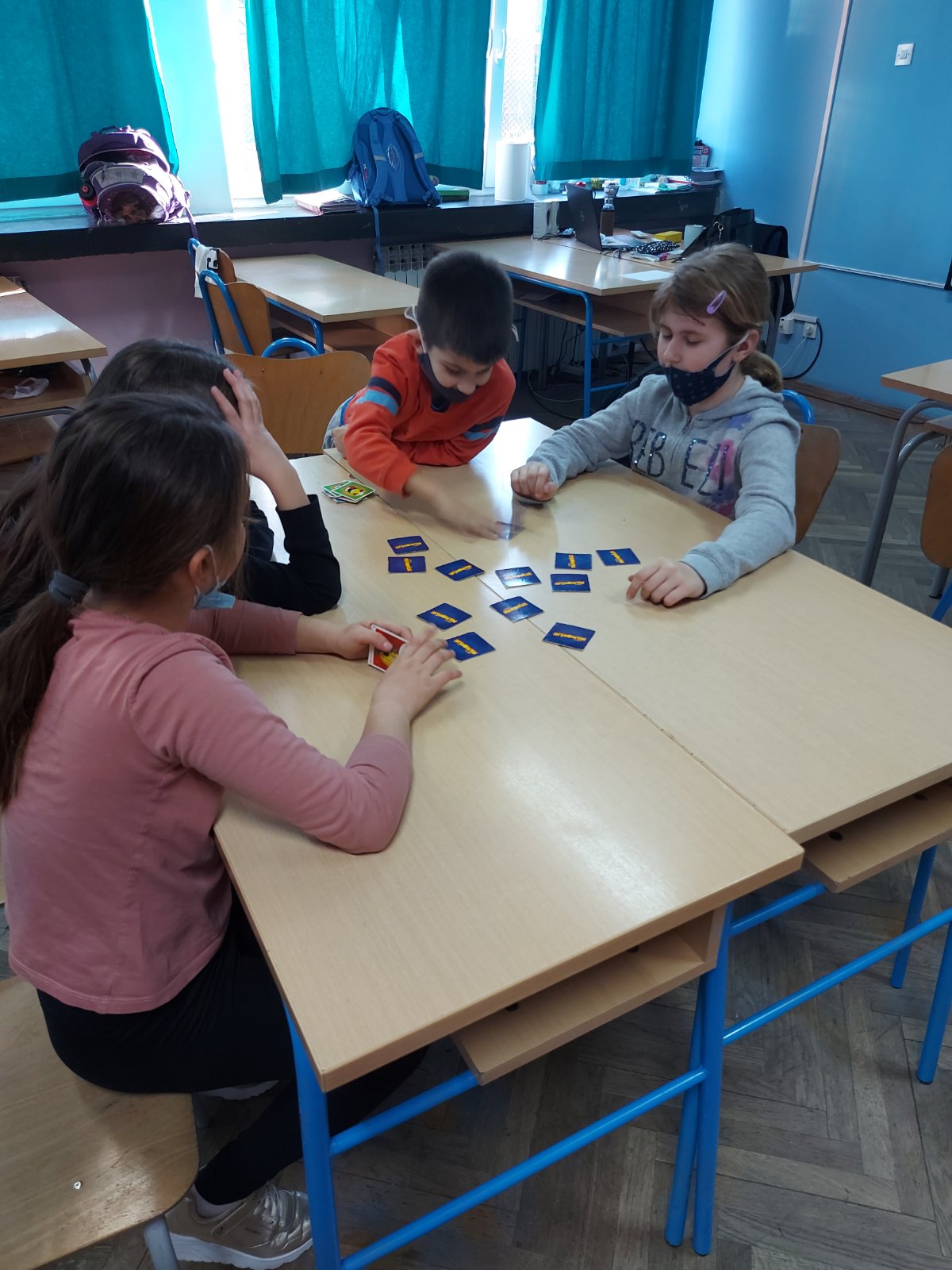 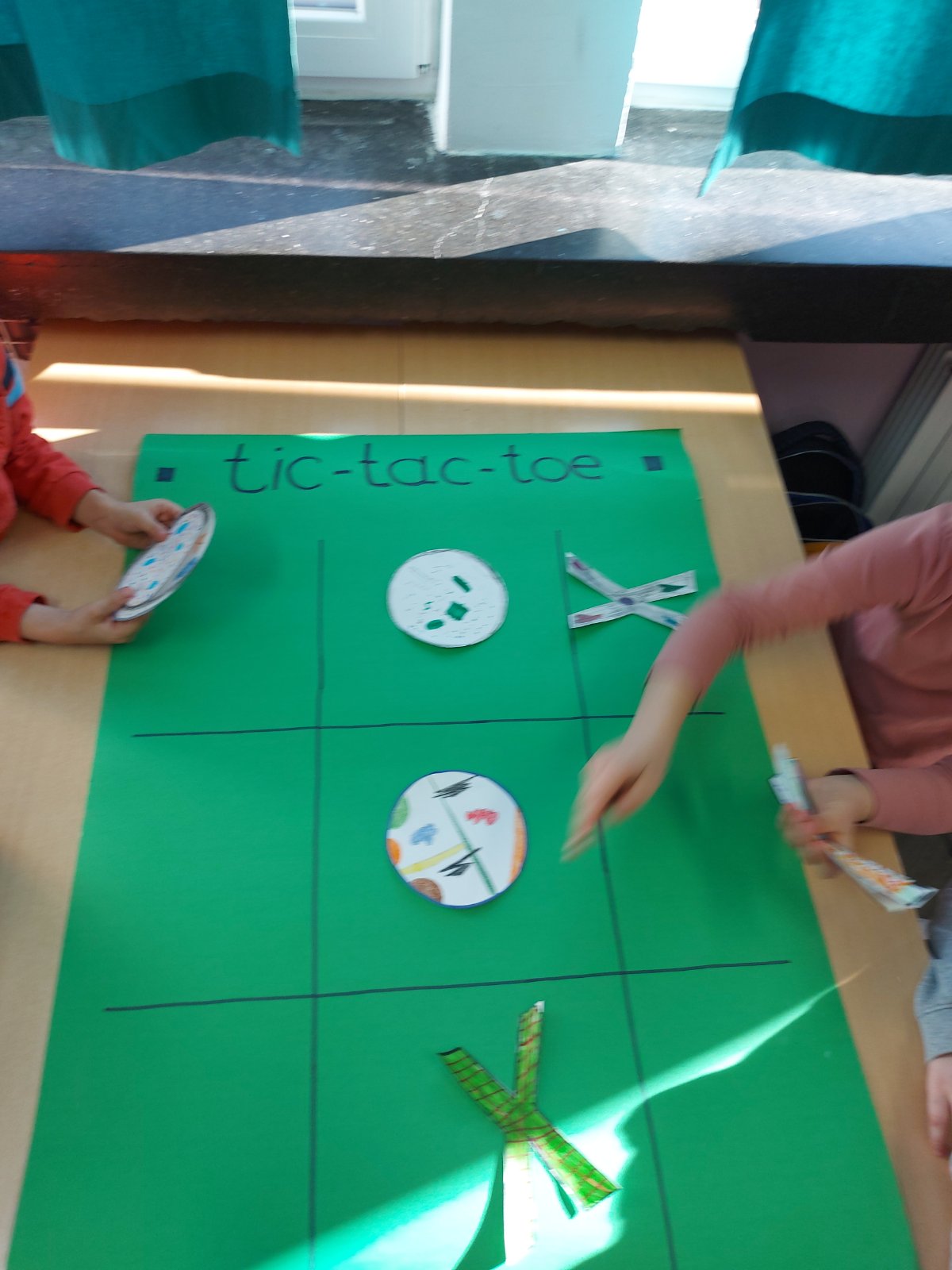 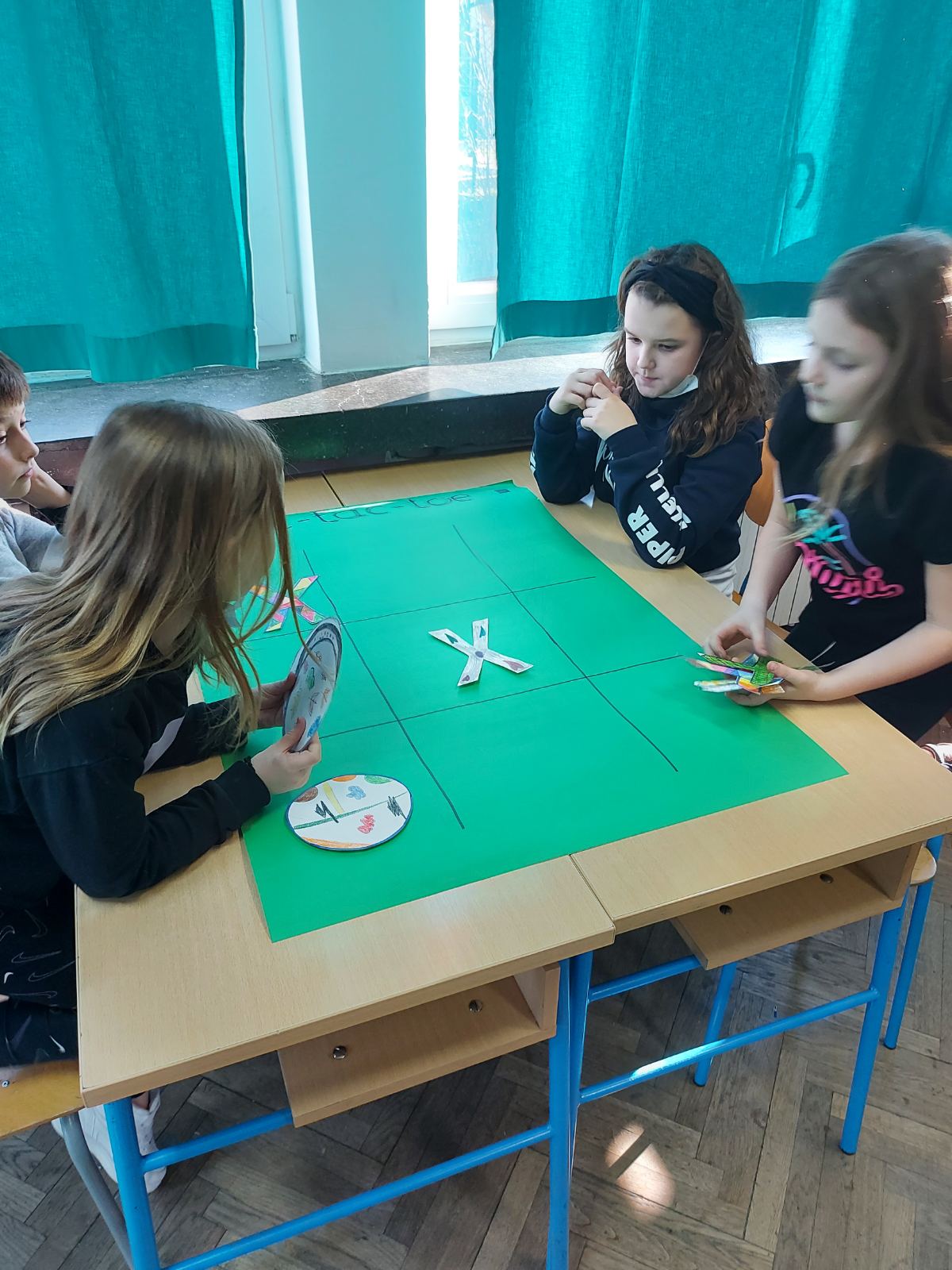 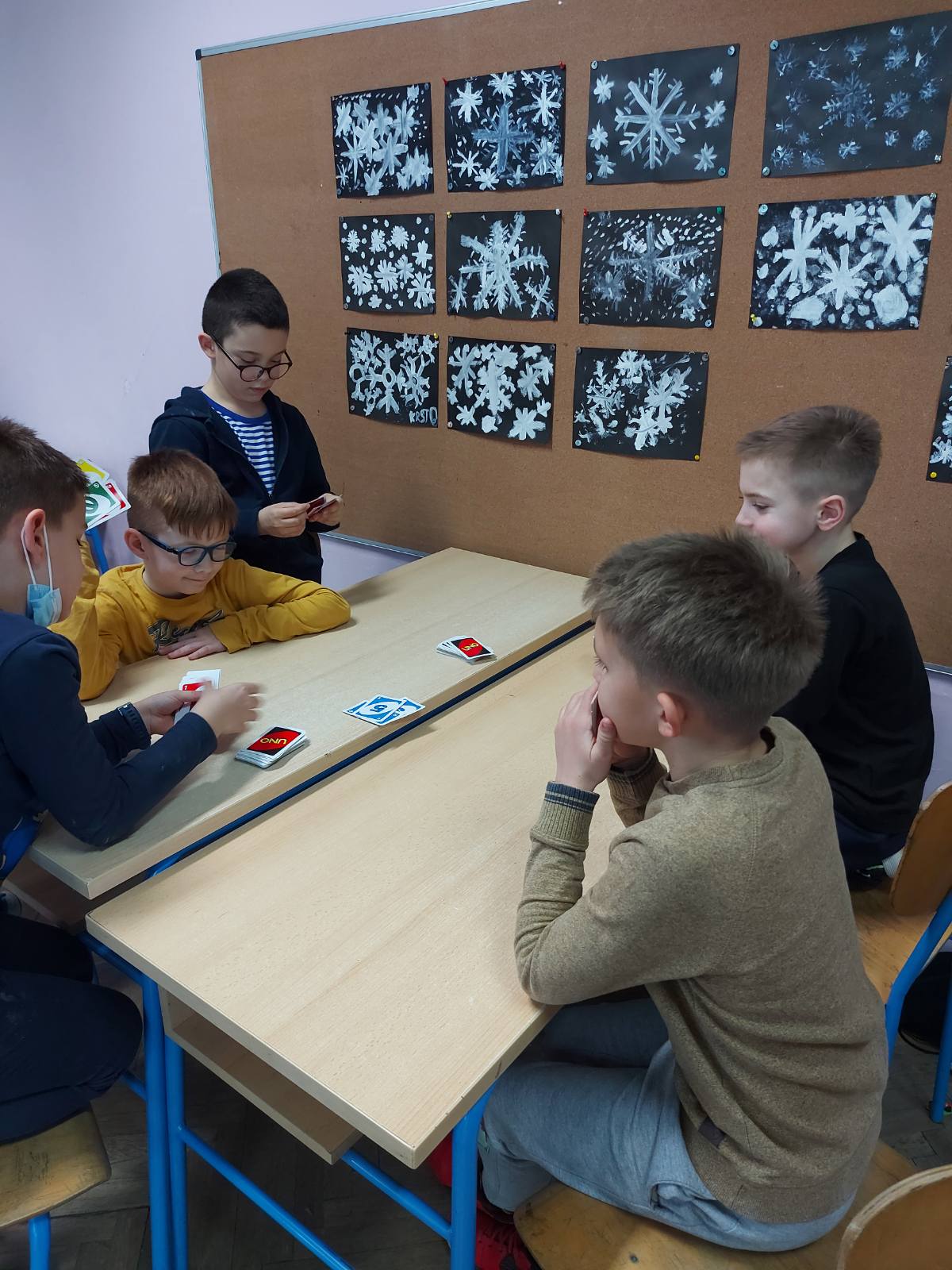 